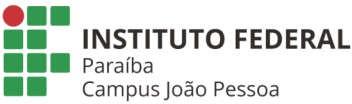 Anexo III DECLARAÇÃOEu, 	, RG n° 	, declaro ser afrodescendente, indígena ou pessoa com deficiência e opto pela participação no processo seletivo do Programa de Pós-graduação em Engenharia Elétrica – IFPB (Edital 44/2021), pelo sistema de cotas.João Pessoa,          / 	/ 	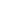 Assinatura